Halton Children and Young People’s 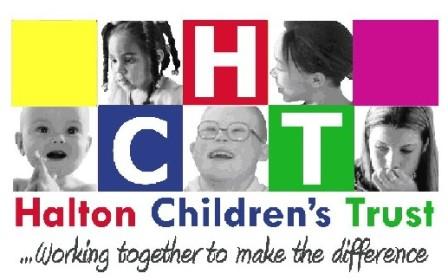 Voluntary Sector Forum (CYPVSF)Minutes 28th May 2015Box 9, Halton Stadium, WidnesWelcome and Apologies In Attendance:NB: Actions are highlighted in bold.Previous minutes and matters arisingThe minutes from the previous meeting were agreed as an accurate representation.Children’s Trust training needs analysis 2015John Gallagher is requesting data around the Children’s Trust Multi Agency Training Needs Analysis 2015. The form is attached to these minutes. Organisations are asked if they can complete the electronic form and return to John (contact details on proforma). Information relating to multi agency training only is requested. The Form will be distributed with these minutes.Please see below the link to the Multi-Agency Training Calendar 2014-15 which resulted from the analysis of the TNA’s last time round.http://www.haltonchildrenstrust.co.uk/index.php/workforce-development/Could we also remind organisations to complete the workforce proforma which was distributed in April’s minutes. It only takes 5 minutes to complete and provides us with really useful data.UpdatesChild Bereavement UK supports families and educates professionals when a baby or child of any age dies or is dying, or when a child is facing bereavement. Their vision is for all families to have the support they need to rebuild their lives. They currently provide a service in Halton to young people up to the age of 25 they are hoping to take on another support worker in order to provide a service to adults as well.The service is self- referral currently and they provide training to teachers and Health Professionals to help them deal with bereaved pupils.Child Bereavement UK are looking at different ways they can reach people who need their support and any information on accessing funding opportunities within the Council or CCG’s.They are holding a ‘Dash for Dads’ fun run in Phoenix Park on Sunday 21st June 2015.Action – RD to distribute with the minutes and contact lists.Halton Speak Out are a charity that work with young people and adults with learning disabilities to have their voices heard and work closely with Commissioners to improve services.They work with Young People who attend Special Schools who receive a Social Care input and adults doing person centered reviews, working around the SEND reforms and EHSP plans.1 particular project is called ‘Stay Up Late’. Evidence points to people with additional support needs do not have the same opportunities, chances to go out and build relationships and friendships. These events give them a chance to stay up and enjoy themselves. The next big event is on 3rd July – the flower power summer ball, it is for over 16’s and fancy dress is optional. Another ball will be held just before Christmas. All are welcome and it is very much an inclusive event. The Ella Together dance and drama group work in The Brindley in Runcorn. This is a really successful and inclusive group.  They have just recently completed some sell out shows performing Oliver. It was so successful that the Parr Hall in Warrington have asked them to perform there also. They are currently auditioning for Peter Pan.  The group gives people the opportunities to try new things that ordinarily they may never get to do. Scholarships and free places are also offered as they do not wish to exclude anyone.Halton Speak Out has received some funding and has set up a 12 weeks pilot for a Carers Group. There is increased interest every week. This is open to anyone in the community. Further information can be obtained from Mal Hampson at Halton Speak Out.The Health Improvement Team is holding a healthy setting celebration event. Early Years settings and Schools have been invited. The event will be delivered by Children and Young People. Presentations and examples of good practice will take place and it is a good opportunity for organisations to share information. The event will be on 7th July at The Stadium. If you would like a stand please contact andrea.tait@halton.gov.ukThe Team offer services which may be able to link up with things that the Voluntary Sector are running. A newsletter that summarises what’s on offer will be distributed.Action: Andrea to forward newsletter to Rachel who will distribute to the group.The Community development Team in Halton Borough Council has six Officers whose work is based on electoral ward. The Team can support any individuals whose organisation are not for profit and are providing a service that is of benefit to the community. They do a lot of fundraising, helping organisations to seek funding either internally or externally. E.g the lottery.They also do a lot of policy work around governance documents and health and safety risk assessments and if there is a demand they will take groups through the constitution process. Their other role is the area forums, there are 7 forums based on electoral wards. Every year funding is provided in order to respond to need in the local area. The funding spend has to benefit the community. Here’s the funding link with the latest updates from External funding. It also contains the links for the Community Development team funding application and Area Forum.http://www4.halton.gov.uk/Pages/business/FinanceandGrants/finance.aspxDate of next meeting:Wednesday 24th June 2015 – The Play Resource Centre, Runcorn10-12In Attendance:Rachel Doyle – HBCDebra Cornes – Health Improvement TeamJonathan Evans – Child Bereavement UKRichard Shacklady – HBC Community DevelopmentRachel Melarangi – Halton Speak OutMal Hampson – Halton Speak OutJohn Gallagher – HBC Principal Policy OfficerApologies:Joyce Reilly – Halton Play CouncilClaire Lomax – Halton Play CouncilAndrea Tait – Health Improvement TeamPauline RuthBarry Lyonette – Child Bereavement UKOlli Gomersall – Wellbeing Enterprises CICK Tongue – Halton Sports Partnership and Halton Table TennisMeetingsOrganiser/ contact VSF RepresentativeHalton Safeguarding Exec  BoardNo UpdateTracey Holyhead Tracey.Holyhead@halton.gov.uk Michelle Forder Michelle.Forder@halton.gov.ukHalton Safeguarding BoardNo Update Tracey Holyhead Tracey.Holyhead@halton.gov.uk Sam Dutton Sam.Dutton@catch-22.org.ukDonna Wells d.wells@addaction.org.uk Halton Children’s TrustTracy Ryan Tracy.Ryan@halton.gov.ukChildren’s Trust Executive Group No updateTracy Ryan Tracy.Ryan@halton.gov.ukMichelle Forder Michelle.Forder@halton.gov.ukEarly Help and Support /Closing The gapNo UpdateTracy Ryan Tracy.Ryan@halton.gov.ukVACANCYNEET Strategic group No UpdateClaire Gurney Claire.Gurney@halton.gov.ukPaula Edwards Paula.Edwards@halton.gov.ukAlison Gleave agleave@haltonva.org.ukYouth Opportunities No FeedbackChristine Dooley Christine.Dooley@halton.gov.ukWorkforce development Date: New strategy developed  - Is on trust website – also a plan to do induction training again – encourage any new staff – opportunity to tweak the format – more of a refresher for existing staff – look at dates on the child trust website/training – John Gallagher John.Gallagher@halton.gov.ukMichelle Forder Michelle.Forder@halton.gov.uk Anti-Bulling Group /EsafteyRachel to contact the group and arrange for Ian Pye to join  Susan Paine Susan.Paine@halton.gov.uk Ian Pye ian@makoeducation.co.ukChild and Family Poverty groupNext meeting MarchDebbie Houghton Debbie.Houghton@halton.gov.ukCommissioning PartnershipNext Meeting In a couple of weeks – youth provisionAny services – John Bucknal to feedback in futureTracy Ryan Tracy.Ryan@halton.gov.ukMichelle Forder Michelle.Forder@halton.gov.ukPlacement provider forumNo feedback availableSam Murtagh Sam.Murtagh@halton.gov.ukRoss McCooey to investigate if Core assets already attend and if they could be the VSF rep